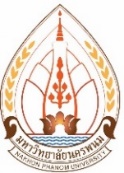 วิทยาลัยพยาบาลบรมราชชนนีนครพนม มหาวิทยาลัยนครพนมแบบส่งผลงานวิจัยจากวิทยานิพนธ์เรียน คณบดีวิทยาลัยพยาบาลบรมราชชนนีนครพนมข้าพเจ้า (นาย/นาง/นางสาว)……………….…..…………………..……….… รหัส ………………..…………….…… เบอร์โทรศัพท์ ………………..…………เป็นนักศึกษาปริญญาโท หลักสูตร ………………………………………………………..…… สาขาวิชา …………………………………….…..…..……….….….มีความประสงค์ขอส่งผลงานวิจัยจากวิทยานิพนธ์ จำนวน............. ฉบับ เพื่อให้วิทยาลัยฯ ตรวจสอบความถูกต้อง	จึงเรียนมาเพื่อโปรดพิจารณา					ลงชื่อ....................................................................... นักศึกษา					     (.................................................................)  						วันที่........เดือน ................ พ.ศ. ..........1. ทุนสนับสนุนวิทยานิพนธ์	(   )  ไม่ได้รับทุนสนับสนุน	(   ) ได้รับทุนสนับสนุนวิทยานิพนธ์จาก (แหล่งทุน).........................................................................................................ชื่อทุน.......................................................................................................................................จำนวน.........................................บาท	2. ผลงานวิทยานิพนธ์ เรื่องที่ ....................  (กรณี มีผลงานมากกว่า 1 เรื่อง ให้ทำ TS 07 และแนบสำเนาผลงานเพิ่ม)(   ) ได้รับการตีพิมพ์แล้ว ……………….. เรื่อง (   ) ได้รับการยอมรับให้ตีพิมพ์แล้ว ……………….. เรื่อง(   ) ประชุมวิชาการ	 นานาชาติ 	 ระดับชาติ 	 สาขาวิชายอมรับ(   ) วารสารวิชาการ 	  นานาชาติ     ระดับชาติ      สาขาวิชายอมรับซึ่งเป็นวารสารที่ (   ) ไม่อยู่ในฐานข้อมูล	 (   ) อยู่ในฐานข้อมูล ......................................................................................................(   ) ไม่มีค่า impact factor	 (   ) มีค่า impact factor ณ ปี ค.ศ. ……….……..…......…เท่ากับ …...................…………….....………ชื่อเรื่อง (ภาษาไทย) …………………………………………………………..………………………………………….……………………………..................….…………………………………………………..……..……………………………………….………………………………………………………………….………………………….……………………………………………..……..……………………………………….………………………………………………………………….…………………………. ……………………………………………..……..……………………………………….………………………………………………………………….………………………….(ภาษาอังกฤษ) ………………………………………..…………………….………………………………….………………..............................……………….……………………………………………………..……..……………………………………….………………………………………………………………….………………………….……………………………………………..……..……………………………………….………………………………………………………………….………………………….……………………………………………..……..……………………………………….………………………………………………………………….………………………….ชื่อวารสาร/ชื่อที่ประชุม …………………………………………….…………………..…………………………………….…………...........………………………… ……………………………………………..……..……………………………………….……………………………………………………………………………….............……………………………..………………………………………… ISSN ………………………………..………………………………………………..…….…………….วัน เดือน ปี ……………………..…………………………..………………(กรณีวารสาร ให้ระบุเลขปีที่………….………ฉบับที่………………)-2-3. อาจารย์ที่ปรึกษาวิทยานิพนธ์ได้ตรวจสอบความสมบูรณ์ถูกต้องของบทความวิจัย และมีมิติพิจารณาผลงาน ดังนี้3.1 (   ) เห็นชอบ		 (   ) ไม่เห็นชอบ สัดส่วนการมีส่วนร่วมในผลงาน (ข้อ 4)3.2 พิจารณาแหล่งเผยแพร่ผลงานวิจัย มีระดับคุณภาพงานวิจัย( ) ไม่เข้าเกณฑ์ สกอ. (ปี 2557)( ) เข้าเกณฑ์ สกอ. (ปี 2557) ค่าน้าหนัก   0.1 	 0.2      0.4       0.60      0.80     1.003.3 เฉพาะกรณีผลงานวิจัยได้รับการตอบรับจากแหล่งผลงาน อาจารย์ที่ปรึกษาวิทยานิพนธ์จะติดตามผลงานตีพิมพ์ของนักศึกษา และเมื่อผลงานได้รับการตีพิมพ์ตามระยะเวลาที่กำหนดเรียบร้อยแล้ว จะจัดส่งผลงานวิจัยมายังบัณฑิตวิทยาลัยทันที ทั้งนี้ หากผลงานวิจัยของนักศึกษาไม่ได้รับการตีพิมพ์ในระยะเวลาที่กำหนดในใบตอบรับ อาจารย์ที่ปรึกษาวิทยานิพนธ์และนักศึกษาจะรีบดำเนินการชี้แจงมายังวิทยาลัยฯ ได้รับทราบทันที และหากมีข้อสรุปว่าผลงานวิจัยของนักศึกษาไม่ได้รับการตีพิมพ์จริง นักศึกษายินดีที่จะปฏิบัติตามเงื่อนไขของมหาวิทยาลัยต่อไปลงชื่อ……………………………………………….……….…………….. อาจารย์ที่ปรึกษาวิทยานิพนธ์หลัก       (……………………………………….………………….) วันที่ …………..เดือน ……………….. พ.ศ. ……………ลงชื่อ……………………………………………….……….…………….. อาจารย์ที่ปรึกษาวิทยานิพนธ์ร่วม(……………………………………….………………….) วันที่ …………..เดือน ……………….. พ.ศ. ……………ลงชื่อ……………………………………………….……….…………….. นักศึกษา(……………………………………….………………….) วันที่ …………..เดือน ……………….. พ.ศ. ……………4. ให้ผู้เขียนบทความวิจัย กำหนดสัดส่วนการมีส่วนร่วมในการทำบทความวิจัยทุกบทความที่นำมาประกอบการสำเร็จการศึกษา ทั้งนี้ให้กำหนดสัดส่วนการมีส่วนร่วมเป็นลายลักษณ์อักษรตามรูปแบบที่มหาวิทยาลัยกำหนด ในหน้า 45. ความเห็นของประธานหลักสูตร (   ) เห็นควรให้มีการเปลี่ยนแปลง .............................................................................................................................................................(   ) ผลงานวิจัยที่นักศึกษาตีพิมพ์ถูกต้องตามหลักสูตรและประกาศฯ มหาวิทยาลัย     ระดับคุณภาพงานวิจัย (  ) เข้าเกณฑ์ สกอ. (ปี 2557) ค่าน้าหนัก   0.1  0.2   0.4    0.60    0.80   1.00  (  ) ไม่เข้าเกณฑ์ สกอ. (ปี 2557)					ลงชื่อ....................................................................... ประธานหลักสูตร					     (.................................................................)  					วันที่...........เดือน .......................... พ.ศ. ...................-3-6. ความเห็นของฝ่ายตรวจสอบผลงานวิจัย/นักวิจัย (   ) ผลงานวิจัยของนักศึกษาเป็นไปตามประกาศฯ มหาวิทยาลัย (   ) ค่าน้ำหนักคุณภาพงานวิจัยถูกต้องตามเกณฑ์ สกอ. ฐานข้อมูล .......................................... ค่าน้าหนัก ...................... (   ) ผ่านมติที่ประชุม [  ] คณะกรรมการพิจารณากลั่นกรองวารสารทางวิชาการฯ ครั้งที่............... วันที่ ......../.................../............   [   ] คณะกรรมการบริหารหลักสูตรระดับบัณฑิตศึกษา ครั้งที่................. วันที่ ......../.................../............ลงชื่อ………..………………………………….……….……………..                   				    (……..…………………………..….…………………………….)                          			      วันที่ ……..เดือน ……………….. พ.ศ. …………… 7. ความเห็นของคณะกรรมการบัณฑิตศึกษาประจำคณะ ตามมติที่ประชุมครั้งที่ ............ วันที่………เดือน…………พ.ศ. ...…….. (   ) เห็นชอบผลงานวิจัยของนักศึกษา เพื่อนำเสนอบัณฑิตประจำมหาวิทยาลัย พิจารณาอนุมัติประกอบการสำเร็จการศึกษาต่อไปได้ (   ) ไม่เห็นชอบผลงานวิจัยของนักศึกษา เนื่องจาก ..................................................................................................................... ...............................................................................................................................................................................................                                   ลงชื่อ………..………………………………….……….…………….. เลขานุการกรรมการ                   (……..…………………………..….…………………………….)                                                         วันที่ ….…..เดือน …………...…......... พ.ศ. ……...………8. ความเห็นของรองคณบดีที่รับผิดชอบงานบัณฑิตศึกษา (    ) เห็นชอบผลงานวิจัยของนักศึกษาและค่าน้ำหนักคุณภาพงานวิจัยตามเกณฑ์ สกอ. เห็นควรอนุมัติประกอบการสำเร็จการศึกษาต่อไปได้ (    ) ไม่เห็นชอบผลงานวิจัยของนักศึกษา เนื่องจาก ........................................................................................................................             ................................................................................................................................................................................................ 				            ลงชื่อ                                                          .                   (                                                              )                วันที่......... เดือน....................... พ.ศ. .............  9. ความเห็นของคณบดีวิทยาลัยพยาบาลบรมราชชนนีนครพนม(   ) อนุมัติค่าน้ำหนักคุณภาพงานวิจัยตามเกณฑ์ สกอ. และผลงานวิจัยของนิสิตใช้ประกอบการสำเร็จการศึกษาได้ (    ) ไม่อนุมัติค่าน้ำหนักคุณภาพงานวิจัยตามเกณฑ์ สกอ. และผลงานวิจัยของนิสิตประกอบการสำเร็จการศึกษา เนื่องจาก…………………………………………………………………………………..……………………….............................……………...............………… ………………………………………………………………………………………………………………………….......................……………………………………..…….… ลงชื่อ……………………………………..……………..………………………     (…………………………………..…………..………………………….)  					                      คณบดีวิทยาลัยพยาบาลบรมราชชนนีนครพนม  	          วันที่……..…เดือน……..................……พ.ศ. …….....… -4-เอกสารประกอบการตีพิมพ์ผลงานวิทยานิพนธ์1. ประเภทผลงานวิทยานิพนธ์ที่ได้รับการตีพิมพ์ (หรือตอบรับให้ตีพิมพ์) ในวารสารที่เป็นไปตามประกาศมหาวิทยาลัยนครพนม เอกสารที่นักศึกษาต้องนำส่ง มีดังนี้(1) ปกนอกของเล่มวารสาร (ถ้ามี)(2) สารบัญ (ถ้ามี)(3) บทความของนักศึกษาที่ตีพิมพ์ในวารสาร หรือกรณีได้รับการตอบรับให้ตีพิมพ์ต้องแนบบทความของนักศึกษา       ที่ได้รับการแก้ไขและจัดรูปแบบตามรูปแบบของวารสาร(4) หลักฐานของวารสารที่ปรากฏในฐานข้อมูลระดับชาติหรือระดับนานาชาติ(5) กรณีได้รับการตอบรับให้ตีพิมพ์ต้องแนบหนังสือรับรองการตอบรับให้ตีพิมพ์ โดยกำหนดระยะเวลาการตีพิมพ์     ไม่เกิน 1 ปี นับจากวันที่นักศึกษานำส่งแบบส่งผลงานวิจัยจากวิทยานิพนธ์ (TS 08) ณ งานบัณฑิตศึกษา (ยกเว้นวารสารที่ปรากฎในฐานข้อมูล ISI สามารถใช้หนังสือรับรองการตอบรับให้ตีพิมพ์ที่ไม่กำหนด ปี (ฉบับ) ที่จะตีพิมพ์ได้)2. ประเภทผลงานวิทยานิพนธ์ที่ได้รับการตีพิมพ์ (หรือตอบรับให้ตีพิมพ์) ในวารสารที่ไม่เป็นไปตามประกาศมหาวิทยาลัยนครพนม เอกสารที่นักศึกษาต้องนำส่ง มีดังนี้(1) หนังสือรับรองการตอบรับให้ตีพิมพ์ โดยกำหนดระยะเวลาการตีพิมพ์ไม่เกิน 1 ปี นับจากวันที่นักศึกษานำส่งแบบ แบบส่งผลงานวิจัยจากวิทยานิพนธ์ (TS 08) ณ งานบัณฑิตศึกษา(2) แนบบทความของนักศึกษาได้รับการแก้ไขและจัดรูปแบบตามรูปแบบของวารสาร(3) ผลการตรวจสอบ/ข้อเสนอแนะของผู้ทรงคุณวุฒิ (Peer Reviewers)(4) หลักฐานของวารสารที่ปรากฏในฐานข้อมูลระดับชาติหรือระดับนานาชาติ(5) จัดทำรายการตรวจสอบคุณภาพของผลงานวิจัยที่เผยแพร่ในวารสาร และหลักฐานประกอบตามแบบฟอร์ม TS07/33. ประเภทผลงานวิทยานิพนธ์ที่ได้รับการตีพิมพ์ในเอกสารการประชุมวิชาการเรียบร้อยแล้ว เอกสารที่นักศึกษาต้องนำส่ง มีดังนี้(1) ปกนอกของเอกสารการประชุมวิชาการ(2) สารบัญ และรายชื่อกองบรรณาธิการ คณะกรรมการผู้ทรงคุณวุฒิการประชุมวิชาการ(3) เนื้อหาบทความของนิสิตที่พิมพ์ในเอกสารการประชุมวิชาการ(4) สำเนาประกาศนียบัตรหรือเกียรติบัตร4. ประเภทผลงานวิทยานิพนธ์ที่ผ่านการนำเสนอในการประชุมวิชาการเรียบร้อยแล้ว แต่ได้รับตอบรับให้ตีพิมพ์เป็นบทความวิจัยฉบับเต็ม ไม่ใช่บทคัดย่อในเอกสารการประชุมวิชาการ (Proceedings) หรือวารสารภายหลังเอกสารที่นักศึกษาต้องนำส่ง มีดังนี้(1) หนังสือรับรองการตอบรับให้ตีพิมพ์ โดยกำหนดระยะเวลาการตีพิมพ์ไม่เกิน 1 ปี นับจากวันที่นักศึกษานำส่งแบบส่งผลงานวิจัยจากวิทยานิพนธ์ (TS 08) ณ บัณฑิตวิทยาลัย(2) แนบบทความของนักศึกษาที่ได้รับการแก้ไขและจัดรูปแบบตามรูปแบบของประชุมวิชาการ (Proceedings) หรือวารสาร(3) ผลการตรวจสอบ/ข้อเสนอแนะของผู้ทรงคุณวุฒิ (Peer Reviewers) และรายชื่อกองบรรณาธิการ/คณะกรรมการผู้ทรงคุณวุฒิ5. ประเภทผลงานวิทยานิพนธ์ที่ผ่านการนำเสนอในการประชุมวิชาการเรียบร้อยแล้ว แต่ได้รับตอบรับให้ตีพิมพ์เป็นบทความวิจัยฉบับเต็ม ไม่ใช่บทคัดย่อในเอกสารวารสารที่ปรากฏในฐานข้อมูล TCI ภายหลัง เอกสารที่นักศึกษาต้องนาส่ง มีดังนี้-6-(1) กรณีได้รับการตีพิมพ์ต่อเนื่อง/เผยแพร่ในเว็บไซต์ในวารสารที่ปรากฏในฐานข้อมูล TCI ฉบับปกติ มีดังนี้(1.1) ปกนอก, สารบัญของเล่มวารสาร(1.2) บทความของนักศึกษาที่ตีพิมพ์ในวารสาร(1.3) หลักฐานของวารสารที่ปรากฏในฐานข้อมูล TCI(2) กรณีได้รับการตอบรับให้ตีพิมพ์ต่อเนื่องในวารสารที่ปรากฏในฐานข้อมูล TCI ฉบับปกติและมีการเผยแพร่ในเว็บไซต์ มีดังนี้(2.1) กรณีตีพิมพ์ต่อเนื่องในวารสาร ฉบับปกติ: หนังสือรับรองการตอบรับให้ตีพิมพ์ โดยกำหนดระยะเวลาการตีพิมพ์ไม่เกิน 1 ปี นับจากวันที่นักศึกษานำส่งแบบส่งผลงานวิจัยจากวิทยานิพนธ์ (TS 08) ณ งานบัณฑิตศึกษา โดยในหนังสือรับรองต้องมีข้อความระบุยืนยัน จะมีการเผยแพร่ในเว็บไซต์ของวารสาร และในฐานข้อมูล TCI(2.2) แนบบทความของนักศึกษาที่ได้รับการแก้ไขและจัดรูปแบบตามรูปแบบของวารสาร(2.3) ผลการตรวจสอบ/ข้อเสนอแนะของคณะกรรมการตรวจสอบ (Peer Review)(2.4) รายชื่อกองบรรณาธิการ คณะกรรมการผู้ทรงคุณวุฒิวารสาร